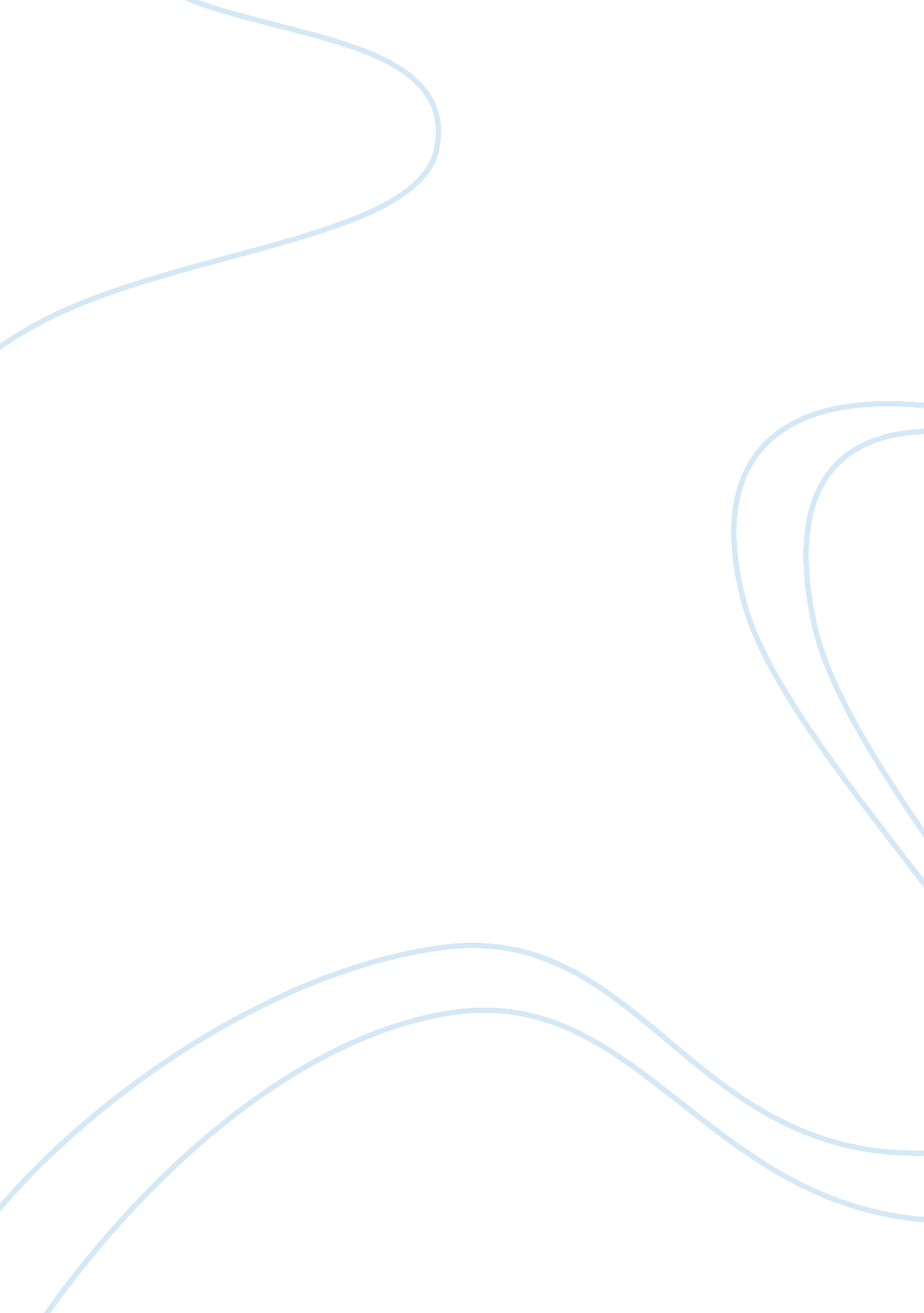 Abstract now, it is the biggest help programNutrition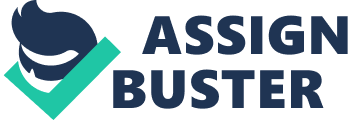 AbstractThe main purpose of the study is to see the impactof Benazir Income Support Program on income inequality in Pakistan. The BISPhas been actualized in the areas of Punjab, Sindh, Baluchistan, and Khyber-Pakhtunkhwa. The program furthermore works in the governmentally managed districts of AzadJammu and Kashmir and as well as in Islamabad. Benazir Income Support Programis right now working in association with the World Bank, DFID and the ABD (AsianImprovement Bank), who have given financing to encourage BISP operations. Butdue to political favoritism and instability   Backgroundof BISP: The Benazir income support program was set up in2008 by Yousaf Raza Gillani who took the counsel of President Asif Ali Zardari. The program’s tittle is a tribute to a previous prime minister and the wife ofAsif Ali Zardari, Bainzir Bhutto, who was killed in 2007. Since 2005, theobtaining control of numerous Pakistani families has been dissolved by highinflation and expanding tax of nourishment and oil. BISP emerged from thisstaging as implies to statement decreases in purchasing power. Along with the financial improvement points of theprogram, BISP moreover looks for to engage ladies by showing cash exchangesspecifically to female individuals of households. Now, it is the biggest helpprogram in Pakistan and the government’s third-biggest budgetary allotment. Itis investing accounts for 3 percent of Pakistan’s GDP. In the year of 2008 to 2009 fiscal year, morethan 3 million Pakistani families gotten cash exchanges through BISP, and theseare the accounts for 1. 5 percent of the common population. The BISP has been actualized in the areas of Punjab, Sindh, Baluchistan, and Khyber-Pakhtunkhwa. The program moreover works in thegovernmentally managed districts of Azad Jammu and Kashmir and as well as in Islamabad. In its to begin with the year of operation, beneficiaries of BISP cashexchanges were recognized and chosen by Parliamentarians has gotten 8, 000shapesto disperse all through his or her elective public In April, 2009 the organizefor distinguishing selecting qualified families through Parliamentarianssuggestion was finished. The recognizable proof handle has been transformed andpresently employments an impoverishment record. Internal checking frameworksare being created to track conveyances and installments sums to qualified families. Recently, BISP has extended to incorporate a few extraordinary activities. Aftergovernment of Pakistan people’s Party, Pakistan Muslim League Nawaz (PMLN) hasbeen carried out BISP programeThe Waseela-e-Haq program engages ladies through thearrangements of little acknowledgments. Waseela-e-Rozgar, offers individuals ofqualified families up to 1 year of proficient preparing. The Waseela-e-Sehatprogram gives monetary help particularly for getting essential health care. BISP will dispatch it’s, to begin with program that conditions cashinstallments to enlist children between the ages of 5 to 12 to select in indispensableeducation. To be qualified for cash installments beneath BISP, families must gain less than Rs6, 000 per month. Eligible families get cashinstallments of 4834 quartly. This sum increments the acquiring control forfamilies winning around Rs 5, 000 each month by 20 percent. Most low-incomefamilies spend 50 to 70 percent of add up to salary on nourishment alone. Agreeingto BISP, the cash installment of Rs, 3000 each two months, or Rs 1, 500 eachmonth, will permit a family of 5 to 6 to buy 20 to 25 days’ substance of flour. IncomeInequality: Since the program’s initiation in the establishmentof Pakistan people’s party, analysts have pointed out a few in general imperfectionin the Benzier income support program. A few claim that the sum of Rs 3000bi-monthly, or Rs 1500 per month is basically is not enough to move ruinedfamilies over the destitution line as this would require Rs 2550 per month. Another major imperfection with BISP is its need of conditionality. Conditionalcash exchange programs in Latin America have experienced more prominent degreesof victory since beneficiary families must meet certain necessities sometimes, recently getting a cash payment. These programs construct human capital throughrequiring beneficiaries to enlist their children in essential instruction, takepart in health and nutrition classes, and visit welfare care providers. Separated from the waseela-e-Taleem activity, cash installments do not requirebeneficiaries to meet specific commitments in return for currency paymentsIn spite of the fact that Benazir income supportProgram (BISP) has begun Waseela-i-Sehat’s pilot program in Faisalabad and isarranged to begin in three more locales of distinctive provinces, a investigateponder appears that not as it were handouts of BISP are conveyed on premise offavoritism but they are not being gone through on mothers and newborns baby. ThePML-N government, for the moment a continuous year has cut pro-poor investingin the Benazir Income Support Program and went through Rs 91. 8 billio by nearof the finicial year, denying around 300, 000 families from the guaranteed monthto month cash stipends. It moreover could not live up to its guarantee ofgiving Rs1500 month to month cash stipend to as numerous as 5. 3 million capablefamilies, as the real number of recipients remained at 5 million. 